ING. PAUL ALFREDO ARCE ONTIVEROS, Segundo Regidor en funciones de Presidente Municipal del Honorable Ayuntamiento de Campeche, Estado del mismo nombre, en cumplimiento a lo dispuesto por los artículos 1º, 115 fracciones I, párrafo primero, II, párrafo primero y III de la Constitución Política de los Estados Unidos Mexicanos; 102, 105, 106, 108, 115 de la Constitución Política del Estado de Campeche; 2º, 20, 21, 27, 31, 58 fracción III, 59, 60, 69 fracciones I, III, XII y XXII, 71, 73 fracciones III, IV y XI, 103 fracciones I y XVII, 106 fracción VIII y 186 de la Ley Orgánica de los Municipios del Estado de Campeche; 2º, 3º, 6º, 8º, 35 fracción III, 36, 37, 39, 41, 49 fracción III, 51, 52, 54, 56, 57, 58, 61 del Bando de Policía y Gobierno del Municipio de Campeche; 2, 3, 4, 5, 6, 7, 9, 10, 11, 15, 16, 17, 20 fracción IX y XIII, 26, 27, 28, 29, 47, 73 y 74 del Reglamento Interior del H. Ayuntamiento para el Municipio de Campeche, articulo 18 fracciones IV y V del Reglamento de la Administración Pública Centralizada y Paramunicipal del Municipio de Campeche para su publicación y debida observancia; hago saber:  Que el Honorable Ayuntamiento del Municipio de Campeche, en su Trigésima Cuarta Sesión Extraordinaria de Cabildo, celebrada el día 6 de diciembre del año dos mil veinte, ha tenido a bien aprobar y expedir el siguiente:ACUERDO NÚMERO 260DEL HONORABLE AYUNTAMIENTO DEL MUNICIPIO DE CAMPECHE, A TRAVÉS DEL CUAL SE APRUEBA EL DICTAMEN QUE EMITE LA COMISIÓN DE ASUNTOS JURÍDICOS Y REGULARIZACIÓN DE LA TENENCIA DE LA TIERRA, RELATIVA A LA SOLICITUD DE LICENCIA TEMPORAL, POR TIEMPO INDEFINIDO Y CAUSA JUSTIFICADA, QUE PRESENTA EL LICENCIADO ELISEO FERNÁNDEZ MONTUFAR, PRESIDENTE MUNICIPAL DEL H. AYUNTAMIENTO DEL MUNICIPIO DE CAMPECHE, Y LA FORMA EN QUE SERÁ CUBIERTA LA FALTA TEMPORAL, DE CONFORMIDAD CON LOS ARTÍCULOS 37 Y 38, DE LA LEY ORGÁNICA DE LOS MUNICIPIOS DEL ESTADO DE CAMPECHE.ANTECEDENTES:UNICO.- Que con fundamento en lo establecido por los artículos 115 fracción V inciso e) de la Constitución Política de los Estados Unidos Mexicanos, 102 fracción I de la Constitución Política del Estado de Campeche; 63, 64 Fracción I, 73, 76 fracción III de la Ley Orgánica de los Municipios del Estado de Campeche; 79, 80 del Reglamento Interior del H. Ayuntamiento para el Municipio de Campeche, 54, 55 del Bando de Policía y Gobierno del Municipio de Campeche, fue presentado a la consideración de los integrantes del H. Ayuntamiento, el dictamen emitido por la Comisión Edilicia de Asuntos Jurídicos y Regularización de la Tenencia de la Tierra.CONSIDERANDOSPRIMERO: Este H. Ayuntamiento de Campeche, es legalmente competente para conocer y resolver el presente asunto en términos de lo establecido por los artículos 115 fracción V inciso e) de la Constitución Política de los Estados Unidos Mexicanos; 102 fracción I de la Constitución Política del Estado de Campeche; 151, 153, 154 de la Ley Orgánica de los Municipios del Estado de Campeche, 54, 55 del Bando de Policía y Gobierno del Municipio de Campeche. SEGUNDO: La Comisión Edilicia de Asuntos Jurídicos y Regularización de la Tenencia de la Tierra, en ejercicio de sus facultades, emitió el dictamen correspondiente en los siguientes términos: DICTAMEN QUE EMITE LA COMISIÓN DE ASUNTOS JURÍDICOS Y REGULARIZACIÓN DE LA TENENCIA DE LA TIERRA, RELATIVA A LA SOLICITUD DE LICENCIA TEMPORAL, POR TIEMPO INDEFINIDO Y CAUSA JUSTIFICADA, QUE PRESENTA EL LICENCIADO ELISEO FERNÁNDEZ MONTUFAR, PRESIDENTE MUNICIPAL DEL H. AYUNTAMIENTO DEL MUNICIPIO DE CAMPECHE, Y LA FORMA EN QUE SERÁ CUBIERTA LA FALTA TEMPORAL, DE CONFORMIDAD CON LOS ARTÍCULOS 37 Y 38, DE LA LEY ORGÁNICA DE LOS MUNICIPIOS DEL ESTADO DE CAMPECHE.VISTOS: Para dictaminar la solicitud de licencia temporal, por tiempo indefinido y causa justificada, que presenta el Licenciado Eliseo Fernández Montufar, Presidente Municipal del H. Ayuntamiento del Municipio de Campeche, y la forma en que será cubierta la falta temporal, de conformidad con los artículos 37 y 38 de la Ley Orgánica de los Municipios del Estado de Campeche, de conformidad con los siguientes:ANTECEDENTESA). - Esta Comisión Edilicia Permanente de Asuntos Jurídicos y Regularización de la Tenencia de la Tierra cuenta con atribuciones para dictaminar el presente asunto, en términos del artículo 63, 64 fracción I, inciso F) y 70 de la Ley Orgánica de los Municipios del Estado de Campeche, y una vez emitido el resolutivo correspondiente, turnarlo a consideración del H. Cabildo del Municipio de Campeche.B). – Que con fecha 5 de diciembre de 2020, el Lic. Eliseo Fernández Montúfar, Presidente Municipal, presentó un escrito dirigido al Cabildo, mediante el cual solicitó licencia temporal, por tiempo indefinido y causa justificada, de conformidad con el artículo 37 y 38 segundo párrafo, de la Ley Orgánica de los Municipios del Estado de Campeche.C) En ese sentido está comisión Edilicia de Asuntos Jurídicos y Regularización de la Tenencia de la Tierra dictamina al tenor de los siguientes:CONSIDERANDOSQue de conformidad con lo establecido en el artículo 115 de la Constitución Política de los Estados Unidos Mexicanos, 102 de la Constitución Política del Estado de Campeche; el municipio libre es base de la división territorial y de la organización política y administrativa del Estado de Campeche, investido de personalidad jurídica y patrimonio propio, con las facultades y limitaciones establecidas en la Constitución Política de los Estados Unidos Mexicanos, así como en las demás disposiciones aplicables.Con fecha 30 de octubre de 2018, en la Primera Sesión Ordinaria de Cabildo del H. Ayuntamiento del Municipio de Campeche, se conformó la Comisión Edilicia de Asuntos Jurídico y Regularización de la Tenencia de la Tierra, misma que quedó integrada por los CC. Alfonso Alejandro Durán Reyes, Síndico de Asuntos Jurídicos; Aldo Román Contreras Uc, Sexto Regidor y Elena Ucan Moo, Quinta Regidora, quedando la presidencia a cargo del primero de los nombrados.Que con fundamento en lo que establece el artículo 64, último párrafo de la Ley Orgánica de los Municipios del Estado de Campeche; todo asunto que sea sometido a consideración del Cabildo, deberá estar acompañado del correspondiente dictamen de la comisión municipal relacionada con la materia de que se trate, de conformidad con las comisiones establecidas en los reglamentos municipales correspondientes.La solicitud del Lic. Eliseo Fernández Montúfar, de fecha 5 de diciembre de 2020, se transcribe en los términos siguientes: San Francisco de Campeche, Campeche, a 5 de diciembre de 2020Asunto: Se solicita licencia temporal como Presidente MunicipalH. CABILDO DEL MUNICIPIO DE CAMPECHEPRESENTES	Por medio de la presente, hago de su conocimiento que he decidido participar en la contienda interna de un partido político, y en su caso, contender para un cargo de elección popular en el próximo proceso electoral 2021, por tal motivo requiero de tiempo completo para realizar los actos de precampaña y en su caso, campaña política, correspondientes; por tal motivo, solicito a este honorable Cabildo tenga a bien autorizar mi licencia con carácter temporal, por tiempo indefinido, con fundamento en lo establecido en el artículo 37 de la Ley Orgánica de los Municipios del Estado de Campeche.	La licencia solicitada pese a ser por tiempo indefinido, reviste el carácter de temporal, pues no obstante de que los procedimientos electorales en los que participaré exceden de treinta días, dicha licencia es solicitada por causa justificada, siendo ésta, la aspiración política del suscrito a ocupar un cargo de elección popular, por tratarse de un derecho humano consagrado en el artículo 35 fracción II de la Constitución Política de los Estados Unidos Mexicanos.	No omito manifestar que, no es necesario llamar a mi suplente para cubrir la falta temporal, toda vez que se trata de una licencia temporal, de conformidad con lo establecido en el artículo 38 primer párrafo, de la Ley Orgánica de los Municipios del Estado de Campeche, por lo que la falta temporal deberá ser cubierta por el Regidor Primero y en ausencia de éste, el que le siga en número.	Sin otro particular, les envío un cordial saludo.AtentamenteLic. Eliseo Fernández MontúfarQue tal como se advierte de la solicitud, el propósito del escrito presentado por el Lic. Eliseo Fernández Montúfar, es separarse temporalmente del cargo de Presidente Municipal, con la finalidad de ejercer su derecho constitucional de ciudadano mexicano de participar en el proceso electoral 2021, para ocupar un cargo de elección popular; motivo que esta comisión edilicia considera como “causa justificada”, al ser dicha aspiración un derecho previsto en la Constitución Política de los Estados Unidos Mexicanos; siendo que la separación temporal del cargo le otorgará el beneficio de enfocarse al 100% en sus actos de precampaña, y en su caso campaña política, sin distraer sus obligaciones y ocupaciones como servidor público; por tal motivo, al configurarse una causa justificada, de conformidad con lo establecido en el artículo 37 primer párrafo de la Ley Orgánica de los Municipios del Estado de Campeche, se dictamina que la licencia tiene el carácter de temporal.Que de conformidad al artículo 38 primer párrafo de la Ley Orgánica de los Municipios del Estado de Campeche, las faltas temporales del Presidente Municipal las cubrirá el Regidor Primero y en ausencia de éste, el que le siga en número; por lo tanto, en virtud de que la legislación aplicable es clara en determinar quién cubrirá las faltas temporales del Presidente Municipal; por tal motivo, y toda vez que esta misma Comisión Edilicia ha emitido dictamen para otorgar licencia temporal a la Primera Regidora Lic. Sara Evelin Escalante Flores, lo procedente es llamar al regidor que le siga en número, siendo éste el Ing. Paúl Alfredo Arce Ontiveros, Segundo Regidor; el cual en diverso dictamen de esta misma comisión se determinó procedente su reincorporación al Cabildo como Segundo Regidor. Por los motivos y razonamientos expuestos, los integrantes de la Comisión Edilicia de Asuntos Jurídicos y Regularización de la Tenencia de la Tierra del Honorable Ayuntamiento del Municipio de Campeche, estiman procedente emitir el siguiente: DICTAMEN:PRIMERO: Es procedente la solicitud de licencia temporal, por tiempo indefinido y causa justificada, que presenta el Licenciado Eliseo Fernández Montufar, como Presidente Municipal del H. Ayuntamiento del Municipio de Campeche, de conformidad con los artículos 37 y 38, de la Ley Orgánica de los Municipios del Estado de Campeche.SEGUNDO: Es procedente que la ausencia temporal del Lic. Eliseo Fernández Montúfar sea cubierta por el Ing. Paúl Alfredo Arce Ontiveros, como Segundo Regidor del H. Ayuntamiento de Campeche, con funciones de Presidente Municipal de Campeche, por las razones contenidas en el Considerando VI del presente dictamen. TERCERO: Se ordena turnar el presente dictamen para consideración del Cabildo en la próxima sesión, y proceda a su discusión y votación.ASÍ LO DICTAMINARON LOS INTEGRANTES DE LA COMISIÓN EDILICIA DE ASUNTOS JURÍDICOS Y REGULARIZACION DE LA TENENCIA DE LA TIERRA DEL H. AYUNTAMIENTO DEL MUNICIPIO DE CAMPECHE, EL DÍA CINCO DE DICIEMBRE DE DOS MIL VEINTE, EN LA CIUDAD DE SAN FRANCISCO DE CAMPECHE, ESTADO DE CAMPECHE. C. ALFONSO ALEJANDRO DURAN REYES, SINDICO DE ASUNTOS JURÍDICOS; C. ALDO ROMÁN CONTRERAS UC, SEXTO REGIDOR; Y C. ELENA UCAN MOO, QUINTA REGIDORA. (RÚBRICAS)TERCERO.- Que por todo lo anteriormente fundado y motivado, los integrantes del Cabildo del Municipio de Campeche hacen suyos los considerandos de hecho y los preceptos de derecho contenidos en el dictamen de la Comisión Edilicia de Asuntos Jurídicos y Regularización de la Tenencia de la Tierra, por lo que se emite el siguiente:ACUERDO: PRIMERO.- SE APRUEBA EL DICTAMEN QUE EMITE LA COMISIÓN DE ASUNTOS JURÍDICOS Y REGULARIZACIÓN DE LA TENENCIA DE LA TIERRA, RELATIVA A LA SOLICITUD DE LICENCIA TEMPORAL, POR TIEMPO INDEFINIDO Y CAUSA JUSTIFICADA, QUE PRESENTA EL LICENCIADO ELISEO FERNÁNDEZ MONTUFAR, PRESIDENTE MUNICIPAL DEL H. AYUNTAMIENTO DEL MUNICIPIO DE CAMPECHE, Y LA FORMA EN QUE SERÁ CUBIERTA LA FALTA TEMPORAL, DE CONFORMIDAD CON LOS ARTÍCULOS 37 Y 38, DE LA LEY ORGÁNICA DE LOS MUNICIPIOS DEL ESTADO DE CAMPECHE.SEGUNDO: SE AUTORIZA LA LICENCIA TEMPORAL SIN GOCE DE SUELDO DEL LICENCIADO ELISEO FERNÁNDEZ MONTUFAR, PARA SEPARARSE DEL CARGO DE PRESIDENTE MUNICIPAL DE CAMPECHE; POR TIEMPO INDEFINIDO, DADO QUE ACREDITÓ UNA CAUSA JUSTIFICADA.TERCERO: LA AUSENCIA TEMPORAL DEL LIC. ELISEO FERNÁNDEZ MONTÚFAR SERÁ CUBIERTA POR EL ING. PAÚL ALFREDO ARCE ONTIVEROS, COMO SEGUNDO REGIDOR DEL H. AYUNTAMIENTO DE CAMPECHE, EN FUNCIONES DE PRESIDENTE MUNICIPAL DE CAMPECHE, POR LAS RAZONES CONTENIDAS EN EL CONSIDERANDO VI DEL DICTAMEN QUE SE APRUEBA. CUARTO: COMUNÍQUESE, POR CONDUCTO DE LA SECRETARÍA DEL H. AYUNTAMIENTO DE CAMPECHE Y LA OFICINA DE LA PRESIDENCIA MUNICIPAL, EL CONTENIDO DEL PRESENTE ACUERDO, A LA ADMINISTRACIÓN PÚBLICA CENTRALIZADA Y PARAMUNICIPAL, PARA LOS EFECTOS LEGALES PERTINENTES.QUINTO: CÚMPLASE.T R A N S I S T O R I O SPrimero: Publíquese en el Periódico Oficial del Estado de Campeche para su conocimiento y debida observancia.Segunda: Remítase a la Unidad Municipal de Transparencia y Acceso a la Información Pública para su publicación en el portal de Internet del Gobierno Municipal.Dado en la Sala de Cabildo denominada “4 DE OCTUBRE” recinto oficial del Honorable Ayuntamiento Constitucional del Municipio de Campeche, Estado de Campeche, por MAYORÍA DE VOTOS, a los 6 días del mes de diciembre del año 2020. C. Paúl Alfredo Arce Ontiveros, Segundo Regidor, en funciones de Presidente Municipal; C. Yolanda del Carmen Montalvo López, Tercera Regidora; C. Arbin Eduardo Gamboa Jiménez, Cuarto Regidor; C. Elena Ucan Moo, Quinta Regidora; C. Aldo Román Contreras Uc, Sexto Regidor; C. Daniela Lastra Abreu; Séptima Regidora; C. Sergio Israel Reyes Fuentes, Octavo Regidor; C. Maricela Salazar Gómez, Novena Regidora; C. Agustín Alejandro Rosado Sierra, Décimo Regidor; C. Enrique Manuel Guadalupe Sánchez Que, Décimo Primer Regidor; C. Alfonso Alejandro Durán Reyes, Síndico de Asuntos Jurídicos; C. Joseline de la Luz Ureña Tuz, Síndica de Hacienda; y C. Margarita Rosa Minaya Méndez, Síndica. Ante el Lic. Miguel Ángel Toraya Ponce, Secretario del H. Ayuntamiento de Campeche que certifica. (Rúbricas).Por lo tanto mando se imprima, publique y circule para su debido cumplimiento.ING. PAÚL ALFREDO ARCE ONTIVEROSSEGUNDO REGIDOR EN FUNCIONES DE PRESIDENTE MUNICIPAL.LIC. MIGUEL ÁNGEL TORAYA PONCESECRETARIO DEL H. AYUNTAMIENTO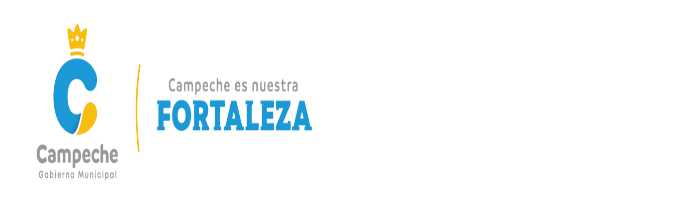 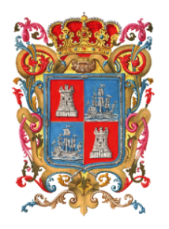 LICENCIADO MIGUEL ÁNGEL TORAYA PONCE, SECRETARIO DEL HONORABLE AYUNTAMIENTO DEL MUNICIPIO DE CAMPECHE.CERTIFICA: Con fundamento en lo establecido por los artículos 123 Fracción IV de la Ley Orgánica de los Municipios del Estado de Campeche; 18 fracción VII del Reglamento de la Administración Pública del Municipio de Campeche; 93 Fracción V del Reglamento Interior del H. Ayuntamiento para el Municipio de Campeche; que el texto inserto en su parte conducente corresponde íntegramente a su original el cual obra en el Libro de Actas de Sesiones de Cabildo, que se celebran durante el periodo constitucional de gobierno del primero de octubre del año dos mil dieciocho al treinta de septiembre del año dos mil veintiuno, relativo al PUNTO SEXTO del Orden del Día de la TRIGÉSIMA CUARTA SESIÓN EXTRAORDINARIA DEL H. AYUNTAMIENTO DEL MUNICIPIO DE CAMPECHE, celebrada el día 6 del mes de diciembre del año 2020, el cual reproduzco en su parte conducente:VI.- SE SOMETE A CONSIDERACIÓN Y VOTACIÓN DEL CABILDO, EL DICTAMEN QUE EMITE LA COMISIÓN DE ASUNTOS JURÍDICOS Y REGULARIZACIÓN DE LA TENENCIA DE LA TIERRA, RELATIVA A LA SOLICITUD DE LICENCIA TEMPORAL, POR TIEMPO INDEFINIDO Y CAUSA JUSTIFICADA, QUE PRESENTA EL LICENCIADO ELISEO FERNÁNDEZ MONTUFAR, PRESIDENTE MUNICIPAL DEL H. AYUNTAMIENTO DEL MUNICIPIO DE CAMPECHE, Y LA FORMA EN QUE SERÁ CUBIERTA LA FALTA TEMPORAL, DE CONFORMIDAD CON LOS ARTÍCULOS 37 Y 38, DE LA LEY ORGÁNICA DE LOS MUNICIPIOS DEL ESTADO DE CAMPECHE.Presidente: En términos de lo establecido en los artículos 51, 58, 59 y 62 del Reglamento Interior del H. Ayuntamiento para el Municipio de Campeche, se somete el presente asunto a votación económica por lo que sírvanse a manifestarlo levantando su mano derecha.Secretario: De conformidad a lo establecido por el artículo 93 Fracción VIII del Reglamento Interior del H. Ayuntamiento para el Municipio de Campeche, le informo a usted Ciudadano Presidente Municipal, que se emitieron NUEVE votos a favor y CUATRO en contra. Presidente: Aprobado por MAYORÍA DE VOTOS…PARA TODOS LOS EFECTOS LEGALES CORRESPONDIENTES EXPIDO LA PRESENTE CERTIFICACIÓN EN LA CIUDAD DE SAN FRANCISCO DE CAMPECHE, MUNICIPIO Y ESTADO DE CAMPECHE, SIENDO EL DÍA SEIS DEL MES DE DICIEMBRE DEL AÑO DOS MIL VEINTE.ATENTAMENTELIC. MIGUEL ÁNGEL TORAYA PONCESECRETARIO DEL H. AYUNTAMIENTO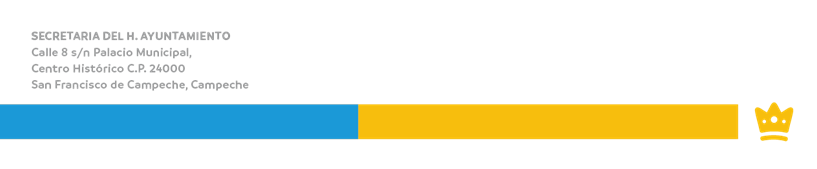 “2020, Año de Leona Vicario, Benemérita Madre de la Patria”